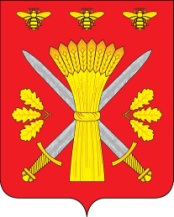 РОССИЙСКАЯ ФЕДЕРАЦИЯОРЛОВСКАЯ ОБЛАСТЬТРОСНЯНСКИЙ РАЙОННЫЙ СОВЕТ НАРОДНЫХ ДЕПУТАТОВРЕШЕНИЕот 5 декабря 2019 года                                                                                        №204             с. Тросна                                                                                    Принято на тридцать первом заседании                                                        Троснянского       районного     Совета                                                            народных депутатов пятого созываО признании утратившим силу постановления Троснянского районного Совета народных депутатов №227 от 22.10.2009 года«Об утверждении новой редакции Положения о муниципальном земельном контроле»В целях приведения действующих нормативных правовых актах  в соответствие с действующим законодательством, Троснянский районный Совет народных депутатов РЕШИЛ:1. Признать утратившим силу постановление Троснянского районного Совета народных депутатов №227 от 22.10.2009 года «Об утверждении новой редакции Положения о муниципальном земельном контроле».2. Настоящее решение вступает в силу со дня его обнародования.Председатель районногоСовета народных депутатов                       В. И. Миронов  Глава района                                      А.И.Насонов